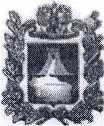 АДМИНИСТРАЦИЯ МИНЕРАЛОВОДСКОГО ГОРОДСКОГО ОКРУГА СТАВРОПОЛЬСКОГО КРАЯПОСТАНОВЛЕНИЕ 03 марта 2016 года           г. Минеральные Воды                            № 413Об утверждении Реестра муниципальных услуг, предоставляемых администрацией Минераловодского городского округа, органами администрации от имени администрации Минераловодского городского округа, муниципальными учреждениями и иными организациями, в которых размещается муниципальное задание (заказ), выполняемое (выполняемый) за счет средств бюджета Минераловодского городского округа, в новой редакцииВ целях реализации Федерального закона от 27 июля 2010 года        № 210-ФЗ «Об организации предоставления государственных и муниципальных услуг», постановления администрации Минераловодского городского округа от 19 ноября 2015 года № 08 «Об утверждении порядка формирования и ведения реестра муниципальных услуг Минераловодского городского округа», администрация Минераловодского городского округаПОСТАНОВЛЯЕТ: Утвердить прилагаемый Реестр муниципальных услуг, предоставляемых администрацией Минераловодского городского округа, органами администрации от имени администрации Минераловодского городского округа, муниципальными учреждениями и иными организациями, в которых размещается муниципальное задание (заказ), выполняемое (выполняемый) за счет средств бюджета Минераловодского городского округа, в новой редакции. Признать утратившим силу постановление администрации Минераловодского городского округа от 14.12.2015г. № 111 «Об утверждении реестра муниципальных услуг, предоставляемых администрацией Минераловодского городского округа, органами администрации от имени администрации Минераловодского городского округа, муниципальными учреждениями и иными организациями, в которых размещается муниципальное задание (заказ), выполняемое (выполняемый) за счет средств бюджета Минераловодского городского округа».Контроль за выполнением настоящего постановления возложить на заместителя главы администрации - начальника финансового управления  администрации Минераловодского городского округа Рыженко А.А.Настоящее постановление вступает в силу со дня его подписания  и подлежит размещению на официальном сайте Минераловодского городского округа www.min-vodi.ru.Глава Минераловодского городского округа                                                                           С.Ю. ПерцевУТВЕРЖДЕНпостановлением администрации Минераловодского городского округаот  03  марта  2016 года  №  413Р Е Е С Т Рмуниципальных услуг, предоставляемых администрацией Минераловодского городского округа, органами администрации от имени администрации Минераловодского городского округа, муниципальными учреждениями и иными организациями, в которых размещается муниципальное задание (заказ), выполняемое (выполняемый) за счет средств бюджета Минераловодского городского округа№ п/пНаименование муниципальной услуги Наименование органа администрации, предоставляющего муниципальную услугу Реестр муниципальных услуг, предоставляемых администрацией Минераловодского городского округа (далее – администрации), органами администрации от имени администрацииРеестр муниципальных услуг, предоставляемых администрацией Минераловодского городского округа (далее – администрации), органами администрации от имени администрацииРеестр муниципальных услуг, предоставляемых администрацией Минераловодского городского округа (далее – администрации), органами администрации от имени администрации1.1.Предоставление информации об организации общедоступного и бесплатного начального общего, основного общего, среднего общего образования, а также дополнительного образования в образовательных учреждениях Минераловодского городского округаУправление образования администрации 1.2.Предоставление информации об организации общедоступного бесплатного дошкольного образования в дошкольных образовательных учреждениях Минераловодского городского округа Управление образования администрации 1.3.Прием заявлений, постановка на учет и зачисление детей в образовательные учреждения, реализующие основную образовательную программу дошкольного образованияУправление образования администрации 1.4.Обеспечение отдыха детей в каникулярное время в Минераловодском городском округе Управление образования администрации1.5.Выдача документов (выписки из домовой книги, справок)Территориальные отделы по работе с населением управления по делам территорий администрации1.5.Выдача документов (выписки из домовой книги, справок)Управление муниципального хозяйства администрации1.6.Присвоение спортивных разрядов: «второй спортивный разряд», «третий спортивный разряд», квалификационных категорий спортивных судей: «спортивный судья
второй категории», «спортивный судья третьей категорииКомитет по физической культуре и спорту администрации 1.7.Выдача разрешений на право организации розничного рынка, расположенного на территории Минераловодского городского округаУправление экономического развития администрации 1.8.Предоставление  информации об объектах культурного наследия регионального или местного значения, находящихся на территории  Минераловодского  городского  округа и включенных  в  единый  государственный  реестр  объектов  культурного  наследия (памятников истории  и  культуры)  народов  Российской  ФедерацииКомитет по культуре администрации 1.9.Предоставление информации об объектах недвижимого имущества, находящихся в муниципальной собственности Минераловодского городского округа Управление имущественных отношений администрации 1.10.Предоставление в аренду муниципального имущества (за исключением земельных участков) физическим и юридическим лицам посредством проведения аукционаУправление имущественных отношений администрации 1.11.Предварительное согласование предоставления земельного участкаУправление иму-щественных отношений администрации 1.12.Предоставление в аренду без проведения торгов земельных участков под зданиями, сооружениямиУправление иму-щественных отношений администрации 1.13.Предоставление в аренду земельных участков, находящихся в постоянном (бессрочном) пользовании юридических лицУправление иму-щественных отношений администрации 1.14.Предоставление в собственность за плату земельных участков, собственникам зданий, сооружений, расположенных на этих земельных участкахУправление имущественных отношений администрации 1.15.Предоставление земельного участка для индивидуального жилищного строительства, ведения личного подсобного хозяйства в границах населенного пункта, садоводства, дачного хозяйстваУправление иму-щественных отношений администрации 1.16.Предоставление земельных участков для завершения строительства объекта в аренду без проведения торговУправление иму-щественных отношений администрации 1.17.Утверждение схемы расположения земельного участка или земельных участков на кадастровом плане территорииУправление иму-щественных отношений администрации 1.18.Прием заявлений, документов, а также принятие граждан на учет в качестве нуждающихся в жилых помещенияхУправление иму-щественных отношений администрации 1.19.Подготовка и выдача разрешений на строительство, реконструкцию объектов капитального строительстваУправление архитекту-ры и градостроитель-ства администрации 1.20.Подготовка и выдача разрешений на ввод объектов в эксплуатацию при осуществлении строительства, реконструкции объектов капитального строительстваУправление архитектуры и градостроительства администрации 1.21.Подготовка и выдача градостроительных планов земельных участковУправление архитектуры и градостроительства администрации 1.22.Присвоение адресного номера земельному участку и объекту недвижимостиУправление архитектуры и градостроительства администрации 1.23.Прием заявлений и выдача документов о согласовании переустройства и (или) перепланировки жилого помещенияУправление архитектуры и градостроительства администрации 1.24.Принятие документов, подготовка и выдача актов приёмочной комиссии о завершении переустройства и (или) перепланировки жилого помещенияУправление архитектуры и градостроительства администрации 1.25.Принятие документов, а также выдача решений о переводе или об отказе в переводе жилого помещения в нежилое помещение или нежилого помещения в жилое помещениеУправление архитектуры и градостроительства администрации 1.26.Принятие документов, подготовка и выдача актов приёмочной комиссии о завершении переустройства и (или) перепланировки помещения после завершения работ по переводу нежилого помещения в жилое и жилого помещения в нежилое помещениеУправление архитектуры и градостроительства администрации 1.27.Подготовка и выдача документов по изменению и определению разрешённого использования земельного участкаУправление архитекту-ры и градостроитель-ства администрации 1.28.Предоставление сведений, содержащихся в информационной системе обеспечения градостроительной деятельностиУправление архитекту-ры и градостроитель-ства администрации 1.29.Выдача разрешений на размещение рекламы на соответствующей территории, аннулирование таких разрешений, выдача предписаний о демонтаже самовольно установленных вновь рекламных конструкцийУправление архитектуры и градостроительства администрации 1.30.Подготовка и выдача акта освидетельствования проведения основных работ по строительству объекта индивидуального жилищного строительства (монтаж фундамента, возведение стен и кровли) или проведения работ по реконструкции объекта индивидуального жилищного строительства, в результате которых общая площадь жилого помещения (жилых помещений) реконструируемого объекта увеличивается не менее чем на учётную норму площади жилого помещения, устанавливаемую в соответствии с жилищным законодательством Российской ФедерацииУправление архитектуры и градостроительства администрации 1.31.Выдача разрешения (отказ в разрешении) на отклонение от предельных параметров разрешенного строительства, реконструкцииУправление архитектуры и градостроительства администрации 1.32.Согласование проектных решений по отделке фасадов (паспортов цветовых решений фасадов) при ремонте зданий, сооружений и временных объектовУправление архитектуры и градостроительства администрации 1.33.Принятие решения о подготовке и утверждении документации по планировке территории Управление архитектуры и градостроительства администрации 1.34.Признание помещения жилым помещением, пригодным (непригодным) для проживания граждан, а также многоквартирного дома аварийным и подлежащим сносу или реконструкцииУправление архитектуры и градостроительства администрации1.35.Выдача технических условий на отвод ливневых и талых вод  Управление муниципального хозяйства администрации 1.36.Согласование проектов реконструкции и капитального строительства для населения, юридических лиц, частных предпринимателейУправление муниципального хозяйства администрации 1.37.Выдача разрешений (ордеров) на проведение земляных работ Управление муниципального хозяйства администрации 1.38.Выдача разрешений на вырубку зеленых насаждений, актов на спил аварийных деревьев, актов обследования зеленых насаждений на территории Минераловодского городского округаУправление муниципального хозяйства администрации 1.39.Выдача справок на разрешение складирования строительного материалаУправление муници-пального хозяйства администрации 1.40.Выдача технических условий на проектирование и благоустройство территорииУправление муниципального хозяйства администрации 1.41.Выдача справок на ввод в эксплуатацию выполненного благоустройства прилегающей территории к объектам после реконструкции или капитального строительства для юридических лиц и частных предпринимателейУправление муниципального хозяйства администрации 1.42.Выдача специального разрешения на автомобильные перевозки опасных, тяжеловесных и (или) крупногабаритных грузов, проходящих полностью или частично по дорогам местного значения в границах Минераловодского городского округаУправление муниципального хозяйства администрации 1.43.Присоединение объектов дорожного сервиса к автомобильным дорогам местного значения в границах Минераловодского городского округа Ставропольского края Управление муниципального хозяйства администрации1.44.Признание граждан малоимущими в целях постановки их на учет в качестве нуждающихся в жилых помещениях, предоставляемых по договору социального найма на территории Минераловодского городского округа Управление труда и социальной защиты населения администрации 1.45.Признание малоимущими семей или малоимущими одиноко проживающих гражданУправление труда и социальной защиты населения администрации 1.46.Выдача справок, подтверждающих факт нахождения на иждивении нетрудоспособных членов семьи  Управление труда и социальной защиты населения администрации 1.47.Предоставление архивной информации по запросам граждан и организаций на основе архивных документовАрхивный отдел администрации 1.48.Выдача копий архивных документов, подтверждающих право на владение землей Архивный отдел администрации Реестр услуг, оказываемых муниципальными учреждениями и иными организациями, в которых размещается муниципальное задание (заказ), выполняемое (выполняемый) за счет средств бюджета Минераловодского городского округаРеестр услуг, оказываемых муниципальными учреждениями и иными организациями, в которых размещается муниципальное задание (заказ), выполняемое (выполняемый) за счет средств бюджета Минераловодского городского округаРеестр услуг, оказываемых муниципальными учреждениями и иными организациями, в которых размещается муниципальное задание (заказ), выполняемое (выполняемый) за счет средств бюджета Минераловодского городского округа2.1.Зачисление детей в муниципальные общеобразовательные учрежденияОбразовательные учреждения Минераловодского городского округа2.2.Предоставление информации о текущей успеваемости учащегося, ведение электронного дневника и электронного журнала успеваемостиОбразовательные учреждения Минераловодского городского округа2.3.Предоставление информации об образовательных программах и учебных планах, рабочих и учебных планах, рабочих программах учебных курсов, предметов, дисциплин (модулей), годовых календарных учебных графикахОбразовательные учреждения Минераловодского городского округа2.4.Предоставление информации о результатах государственной итоговой аттестации обучающихся, освоивших основные образовательные программы основного общего и среднего общего образованияОбразовательные учреждения Минераловодского городского округа2.5.Организация  проведения курсов повышения квалификации и профессиональной переподготовки руководящих и педагогических работников образовательных учреждений Минераловодского городского округаМуниципальное бюджетное учреждение «Информационно-методический центр Минераловодского городского  округа»2.6.Оказание информационной и научно-методической поддержки педагогическим и руководящим работникам образовательных учреждений Минераловодского городского округаМуниципальное бюджетное учреждение «Информационно-методический центр Минераловодского городского  округа»2.7.Предоставление доступа к справочно – поисковому аппарату  библиотек,  базам  данныхМуниципальное бюджетное учреждение культуры «Центральная библиотечная система» Минераловодского городского округа